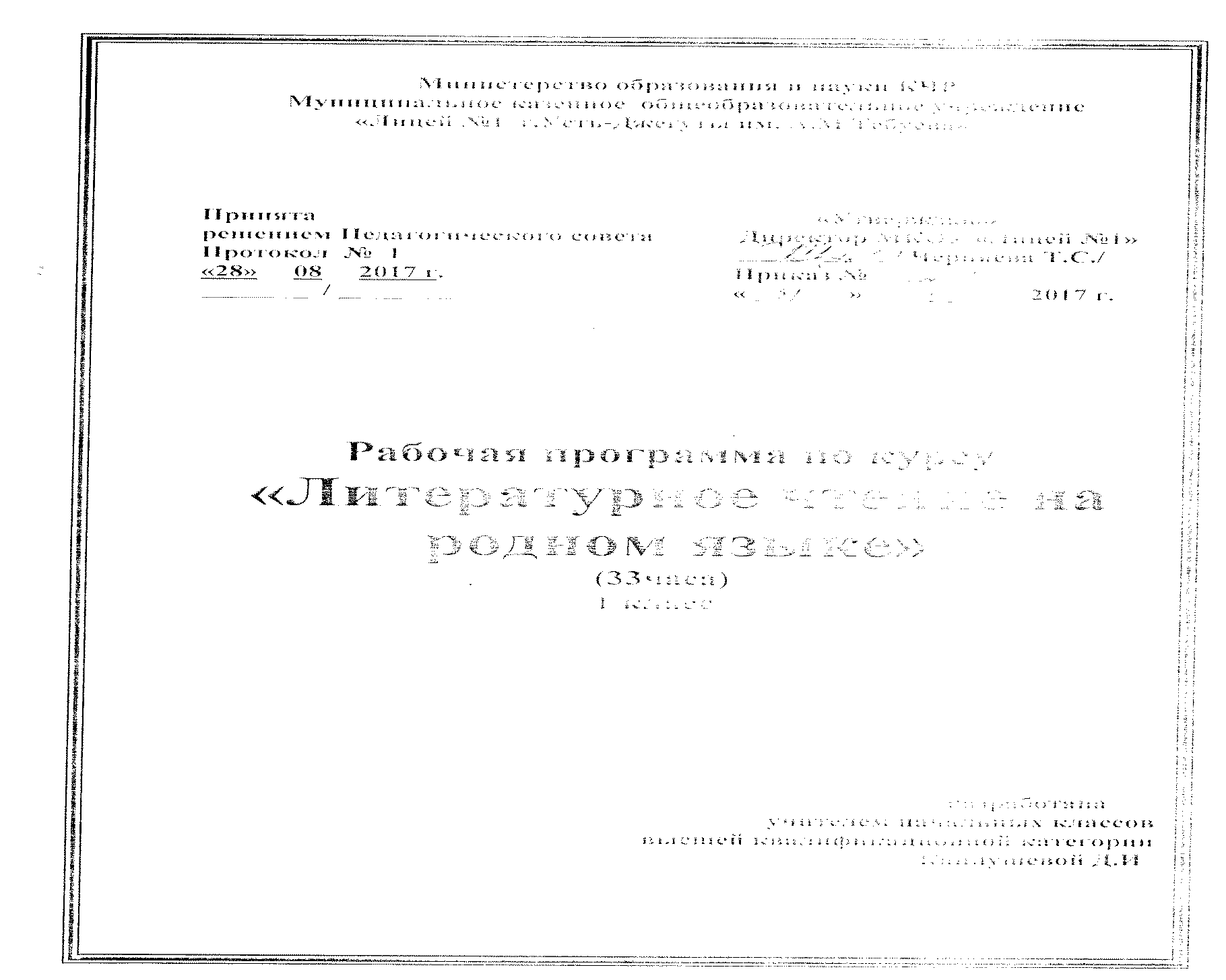                                                        Пояснительная записка         Рабочая  программа  литературному  чтению на родном языке для 1 класса составлена на основе Федерального государственного образовательного стандарта начального  общего образования , в соответствии с учебным планом  МКОУ« Лицей №1 г.Усть-Джегуты им .А.М.Тебуева» на 2017-2018 учебный год .                                                                  Цели и задачи курсаИзучение курса литературного чтения в начальной школе с русским (родным) языком обучения направлено на достижение следующих целей:Цели:- овладение осознанным, правильным, беглым и выразительным чтением как базовым навыком в системе образования младших школьников; формирование читательского кругозора и приобретение опыта самостоятельной читательской деятельности; совершенствование всех видов речевой деятельности; приобретение умения работать с разными видами информации;-  развитие художественно-творческих и познавательных способностей, эмоциональной отзывчивости при чтении художественных произведений; формирование эстетического отношения к искусству слова; овладение первоначальными навыками работы с учебными и научно-познавательными текстами;- воспитание интереса к чтению и книге; обогащение нравственного опыта младших школьников; формирование представлений о добре и зле; развитие нравственных чувств; уважение к культуре народов многонациональной России и других стран.Приоритетной целью обучения литературному чтению в начальной школе является формирование читательской компетентности младшего школьника, осознание себя как грамотного читателя, способного к творческой деятельности. Читательская компетентность определяется владением техникой чтения, приемами понимания прочитанного и прослушанного произведения, знанием книг и умением самостоятельно их выбирать, сформированностью духовной потребности в книге как средстве познания мира и самопознания.Таким образом, курс литературного чтения нацелен на решение следующих основных задач:Задачи:1. Освоение общекультурных навыков чтения и понимания текста; воспитание интереса к чтению и книге.Решение этой задачи предполагает прежде всего формирование осмысленного читательского навыка (интереса к процессу чтения и потребности читать произведения разных видов литературы), который во многом определяет успешность обучения младшего школьника по другим предметам, то есть в результате освоения предметного содержания литературного чтения учащиеся приобретают общеучебное умение осознанно читать тексты.2. Овладение речевой, письменной и коммуникативной культурой.Решение этой задачи способствует развитию у детей способности полноценно воспринимать художественное произведение, сопереживать героям, эмоционально откликаться на прочитанное, умения работать с различными видами текстов, ориентироваться в книге, использовать ее для расширения знаний об окружающем мире. В результате обучения младшие школьники участвуют в диалоге, строят монологические высказывания (на основе произведений и личного опыта), сопоставляют и описывают различные объекты и процессы, самостоятельно пользуются справочным аппаратом учебника, находят информацию в словарях, справочниках и энциклопедиях.3.  Воспитание эстетического отношения к действительности, отраженной в художественной литературе.Выполнение этой задачи связано с пониманием художественного произведения как особого Вида искусства, с формированием умения воссоздавать художественные образы литературного произведения, развитием творческого и ассоциативного воображения учащихся; развиваются умения определять художественную ценность произведения и производить анализ (на доступном уровне) средств выразительности, сравнивать искусство слова с другими видами искусства живопись, театр, кино, музыка); находить сходство и различие разных жанров, используемых художественных средств; накапливается эстетический опыт слушания произведений изящной словесности, развивается поэтический слух детей; обогащается чувственный опыт ребенка, его реальные представления об окружающем мире и природе.4. Формирование нравственного сознания и эстетического вкуса младшего школьника; понимание духовной сущности произведений.С учетом особенностей художественной литературы, ее нравственной сущности, влияния на становление личности маленького читателя решение этой задачи приобретает особое значение. В процессе работы с художественным произведением младший школьник осваивает основные нравственно-эстетические ценности взаимодействия с окружающим миром, получает навык анализа положительных и отрицательных действий героев, событий. Понимание значения эмоциональной окрашенности всех сюжетных линий произведения способствует воспитанию адекватного эмоционального состояния как предпосылки собственного поведения в жизни, создает условия для формирования потребности в самостоятельном чтении художественных произведений, обогащает нравственно-эстетический и познавательный опыт ребенка.                                                                       Содержание курса                                                 Виды речевой и читательской деятельности:Аудирование (слушание). Восприятие на слух звучащей речи (высказывание собеседника, чтение различных текстов). Адекватное понимание содержания звучащей речи, умение отвечать на вопросы по содержанию услышанного произведения, определение последовательности событий, осознание цели речевого высказывания. Умение задавать вопрос по услышанному учебному, научно-познавательному и художественному произведению.Чтение:Чтение вслух. Постепенный переход от слогового к плавному, осмысленному, правильному чтению целыми словами вслух (скорость чтения в соответствии с индивидуальным темпом чтения), постепенное увеличение скорости чтения. Соблюдение орфоэпических и интонационных норм чтения. Чтение предложений с интонационным выделением знаков препинания. Понимание смысловых особенностей разных по виду и типу текстов, передача их с помощью интонирования.Чтение про себя. Осознание смысла произведения при чтении про себя доступных по объему и жанру произведений, осмысление цели чтения. Определение вида чтения (изучающее, ознакомительное, просмотровое, выборочное). Умение находить в тексте необходимую информацию Понимание особенностей разного вида чтения: факта, описания, дополнения высказывания и др.Работа с разными видами текста. Общее представление о разных видах текста: художественного, учебного, научно-популярного - и их сравнение. Определение целей и задач создание этих видов текста.Практическое освоение умения отличать текст от набора предложений; выделение способен организации разных видов текста. Прогнозирование содержания книги по ее названию и оформлению.Самостоятельное определение темы, главной мысли, структуры текста; деление текст; на смысловые части. Умение работать с разными видами информации.Участие в коллективном обсуждении: умение отвечать на вопросы, выступать по теме, слушать выступления товарищей, дополнять ответы по ходу беседы, использовать текст. Привлечение справочных и иллюстративно-изобразительных материалов.Работа с текстом художественного произведения. При работе с текстом художественного произведения знания детей должны пополниться понятиями литературоведческого характера: простейшими сведениями об авторе-писателе, о теме читаемого произведения, его жанре, особенностях малых фольклорных жанров (загадка, прибаутка, пословица, считалка). Получение первоначальных представлений об изобразительных и выразительных возможностях словесного искусства (о «живописании словом», о метафоре, сравнении, олицетворении, ритмичности и музыкальности стихотворной речи).Характеристика героев с использованием художественно-выразительных средств (эпитет, сравнение, гипербола) данного текста, нахождение в тексте слов и выражений, характеризующих героя и события, анализ (с помощью учителя) причины поступка персонажа, сопоставление поступков героев по аналогии или по контрасту, выявление авторского отношения к героям на основе имени, авторских пометок.Отличительной особенностью данной работы является формирование системы позитивных национальных ценностей, патриотизма, опирающегося на многонациональное единство российского общества, включая в себя осознание понятий «Родина», «защитник Отечества» и т. п.Итогом является освоение разных видов пересказа художественного текста: подробный, выборочный и краткий (передача основных мыслей), вычленение и сопоставление эпизодов из разных произведений по общности ситуаций, эмоциональной окраске, характеру поступков героев.Говорение (культура речевого общения). Осознание диалога как вида речи и монолога как формы речевого высказывания. Особенности диалогического общения: понимание вопроса собеседника, умение отвечать на поставленные вопросы, умение самостоятельно составлять и задавать вопросы по тексту. Самостоятельное построение плана собственного высказывания. Отражение основной мысли текста в высказывании. Отбор и использование выразительных средств языка (синонимы, антонимы, сравнение, эпитеты) с учетом монологического высказывания. Передача впечатлений в рассказе о повседневной жизни, художественном произведении.Устное сочинение как продолжение прочитанного произведения, его отдельных сюжетных линий, короткий рассказ по рисункам либо на заданную тему.Умение выслушивать, не перебивая, собеседника и в вежливой форме высказывать свою точку зрения по обсуждаемому произведению или ответу одноклассника. Использование норм речевого этикета в условиях учебного и вне учебного общения.                                               Календарно-тематическое планирование№Тема урокаТип урокаЭлементы содержанияурокаПланируемые результатыПланируемые результатыПланируемые результатыВид контроляКол/часовДата№Тема урокаТип урокаЭлементы содержанияурока     предметные   метапредметные        личностныеВид контроляКол/часовДата1Здравствуй, «Букварь»!Введение понятия «предложение».А.Барто «В школу»Урок изучения нового материала.Составление рассказов по сюжетным картинкам. Обозначение каждого предложения полоской.Выделяет предложение и слово из речевого потока. Моделирует состав предложения. Выделяет предложения из речевого потока: определяет на слух границы предложения, обозначает каждое предложение полоской.Владеет способностью принимать и сохранять цели и задачи учебной деятельности, поиска средств её осуществленияЛюбознательность, активность и заинтересованность в познании мира.Текущий1ч.2Составление рассказа по сюжетной картинке. Отработка понятия «предложение».КомбинированныйЧтение рассказа из стихотворения  К. Чуковского «Айболит». Составление рассказа по картинке и обозначение каждого предложения полоской. Сравнение животных.Составляет рассказ с опорой на картинки и обозначает каждое предложение полоской. Моделирует состав предложения в процессе дидактической игры. Выделяет в предложении слова, изменяет порядок слов в предложении.Осваивает способы решения проблем творческого и поискового характера.Способность к организации собственной деятельности.Текущий1ч.3Развитие восприятия художественного произведения. Стихи о Родине.С.Дрожжин «Привет».Е. Серова «Мой дом».Д .Павлычко «Где всего прекрасней на земле?»Урок слушания.Определение темы книги по обложке и иллюстрации. Слушание литературного произведения. Работа над осознанностью восприятия. Ответы на вопросы по содержанию прослушанного произведения.Слушает литературное произведение. Работает над осознанностью восприятия. Отвечает на вопросы по содержанию прослушанного произведения. Составляет предложения с заданным словом с последующим распространением предложений.Корректирует предложения, содержащие смысловые и грамматические ошибки.Планирует, контролирует и оценивает учебные действия в соответствии с поставленной задачей и условиями её реализации.Доброжелательность, умение слушать и слышать собеседника, обосновывать свою позицию,высказывать своё мнение.Текущий1ч.4Рассказ посюжетнойкартинке.КомбинированныйСоставление рассказа по сюжетной картинке. Установление пространственных отношений между объектами (за, перед, между). Обоснование суждений «нравится - не нравится». Работа над развитием эмоциональной отзывчивости к произведениям художественной литературы.Составляет рассказ по сюжетной картинке. Определяет количество слов в предложении при четком произнесении учителем предложения с паузами между словами. Воспринимает слово как объект изучения, материал для анализа.Определяет наиболее эффективные способы достижения результата.Развитие навыков сотрудничества со взрослыми и сверстниками.Текущий1ч.5Интонационное выделение первого звука в словах. Встреча с героями сказки «Репка».Урок изучения нового материала.Пересказ сказки «Репка». Интонационное выделение первого звука в словах. Отработка пространственных отношений между объектами.Воспроизводит заданный учителемобразец интонационного выделения звука в слове. Произносит слово с интонационным выделением заданного звука без опоры на образец произнесения учителя. Понимает причиныуспеха/неуспеха учебной деятельности и конструктивно действует даже в ситуациях неуспеха.Принятие иосвоение социальной роли обучающегося, развитие мотивов учебной деятельности и формирование личностного смысла учения.Текущий1ч.6Интонационное выделение первого звука в словах. КомбинированныйИнтонационное выделение первого звука в словах. Выделяет  первый звука в словах; ориентируется в понятиях: произведение, фольклор, чтение, сказкаПринимает и сохраняет учебную задачу, адекватно воспринимает оценку учителя и товарищей, планирует своё действие.Высказывание своего мнения, уважение к мнению других по обсуждаемой проблеме.Текущий1ч.7Развитие восприятия художественного произведения.Рассказы о Родине.С.Романовский «Москва».   Урок слушания.Слушание литературного произведения. Работа над осознанностью восприятия. Ответы на вопросы по содержанию прослушанного произведения.Воспринимает на слух литературные произведения. Осознает смысл текста при его прослушивании.Различает стихотворения, рассказы, сказки.Использует знаково-символические средства представления информации для создания моделей изучаемых объектов и процессов. Определяет наиболее эффективные способы достижения результата.Развитие этических чувств, доброжелательности и эмоционально-нравственной отзывчивости, понимания и сопереживания чувствам других людей.Текущий1ч.8Звуковой анализ слова     мак.КомбинированныйЗвуковой анализ. Подбор слов со звуком [м], расположенным в начале, середине, конце слова (по схемам). Игра Моделирует последовательность звуков слова с использованием желтых фишек.Сопоставляет слова, различающиеся одним или несколькими звуками.Использует речевые средства для решения коммуникативных и познавательных задач.Любознательность, активность и заинтересованность в познании мира.Текущий1ч.9Звуковой анализ слов   сыр, нос.КомбинированныйЗвуковой анализ. Нахождение звука [ы] в словах. Классификация предметов (рыбы, насекомые).Произносит слово с интонационным выделением заданного звука без опоры на образец произнесения учителя. Владеет логическими действиями сравнения, анализа, синтеза, обобщения, классификации, установления аналогий и причинно-следственных связей, Способность к организации собственной деятельности. Доброжелательность, умение слушать и слышать собеседника, обосновывать свою позицию, высказывать своё мнение.Текущий1ч.10Рассказ по сюжетным картинкам. Звуковой анализ слов «кит» и «кот».КомбинированныйЧтение отрывка из стихотворения С. Маршака «Усатый-полосатый». Придумывание рассказов по серии картинок.Различает слово и предложение. Анализирует предложение: обозначает каждое слово предложения полоской. Объясняет различие между предметом и обозначающим его словом. Объясняет значение слова.Слушает собеседника и ведет диалог.Развитие навыков сотрудничества  со взрослыми и сверстниками.Текущий1ч.11Развитие восприятия художественного произведения. Мир родной природы.Сказки о природе. В. Белов «Родничок».Урок слушания.Правильное, осознанное слушание литературного произведения. Работа над осознанностью восприятия. Ответы на вопросы по содержанию прослушанного произведения. Пересказывает содержание текста с опорой на вопросы учителя. Составляет рассказ по сюжетной картинке. Участвует в учебном диалоге, оценивает процесс и результат решения коммуникативной задачи.Использует речевые средства для решения коммуникативных и познавательных задач.Развитие этических чувств, доброжелательности и эмоционально-нравственной отзывчивости, понимания и сопереживания чувствам других людей.Текущий1ч.12Введение понятия «гласный звук». Обозначение гласных звуков на схеме фишками красного цвета.Урок изучения нового материала.Введение понятия «гласный звук». Обозначение гласных звуков красной фишкой. Звуковой анализ слов. Составление звуковой цепочкиУстанавливает различие в произношении гласных и согласных звуков. Различает звуки: гласные и согласные.Владеет способностью принимать и сохранять цели и задачи учебной деятельности, поиска средств её осуществления.Развитие этических чувств, доброжелательности и эмоционально-нравственной отзывчивости, понимания и сопереживания чувствам других людей.Текущий1ч.13Введение понятий «согласный звук», «твёрдый согласный звук», «мягкий согласный звук».Урок изучения нового материала.Звуковой анализ слова «Нина». Введение понятия «согласный звук». Обозначение мягкости согласных звуков в модели слова.Различает звуки: гласные и согласные, согласные твердые и мягкие. Объясняет (доказывает) выбор фишки при обозначении звука. Характеризует заданный звук: называет его признаки.Осваивает способы решения проблем творческого и поискового характера.Любознательность, активность и заинтересованность в познании мира.Текущий1ч.14Знакомство с гласными буквами:а,я,о,ё,ы,и,э,еу,ю.Урок изучения нового материала.Звуковой анализ слов: «Анюта», «луна». Выбор слова со звуком в начале, середине и конце словаМоделирует звуковой состав слова: отражает в модели качественные характеристики звуков, используя фишки разного цвета. Планирует, контролирует и оценивает учебные действия в соответствии с поставленной задачей и условиями её реализации.Способность к организации собственной деятельности.Текущий1ч.15Развитие восприятия художественного произведения. Мир родной природы.Сказки о природе.М.Михайлов «Лесные хоромы».Книжная  полка.Урок слушания.Слушание литературного произведения. Работа над осознанностью восприятия. Ответы  на вопросы по содержанию прослушанного произведения.Воспринимает на слух литературные произведения. Осознает смысл текста при его прослушивании. Различает стихотворения, рассказы, сказки. Читает слоги с изменением буквы гласного.Владеет способностью принимать и сохранять цели и задачи учебной деятельности, поиска средств её осуществления.Принятие и освоение социальной роли обучающегося, развитие мотивов учебной деятельности и формирование личностного смысла учения.Текущий1ч.16Развитие вос-приятия худо-жественного произведения. Мир родной природы.Урок слу-шания.Слушание литературного произведения. Работа над осознанностью восприятия. Ответы  на вопросы по содержанию прослушанного произведения.Воспринимает на слух литературное произведение. Осознает смысл текста при его прослушивании. Различает стихотворения, рассказы, сказки. Читает слоги с изменением буквы гласного.Владеет способностью принимать и сохранять цели и задачи учебной деятельности, поиска средств её осуществления.Принятие и освоение социальной роли обучающегося, развитие мотивов учебной деятельности и формирование личностного смысла учения.Текущий1ч.17Развитие восприятия художественного произведения. Учимся уму-разуму.Рассказы о детях.В. Железников «История с азбукой». Урок слушания.Слушание литературного произведения. Работа над осознанностью восприятия. Ответы на вопросы по содержанию прослушанного произведения. Воспринимает на слух литературные произведения. Осознает смысл текста при его прослушивании. Определяет тему, жанр, выделяет фамилию автора, заголовок. Моделирует обложку книги.Осуществляет действие по образцу, осознанно воспринимает содержание литературного произведения, использует доступные речевые средства Развитие   эмоционально-нравственной отзывчивости, понимания и сопереживания чувствам других людей.Текущий1ч.18Развитие восприятия художественного произведения. Учимся уму-разуму.Рассказы о детях. Л. Пантелеев «Буква ТЫ».Урок слушания.Слушание литературного произведения. Работа над осознанностью восприятия. Ответы на вопросы по содержанию прослушанного произведения. Воспринимает на слух литературные произведения. Осознает смысл текста при его прослушивании. Определяет тему, жанр, выделяет фамилию автора, заголовок. Принимает и сохраняет учебную задачу, адекватно воспринимает оценку учителя и товарищей, планирует своё действие. Выражение положительного отношения к процессу познания, проявление внимания, удивления, желания больше узнать.Текущий1ч.19Повторение правил обозначения буквами гласных звуков после твёрдых и мягких согласных звуков.Урок повторения и обобщенияЗвуковой анализ слов: «лук», «нос», «мел», составление моделей этих слов с помощью жёлтых фишек и букв Устанавливает различие в произношении гласных и согласных звуковОсваивает начальные формы познавательной и личностной рефлексии.Доброжелательность, умение слушать и слышать собеседника, обосновывать свою позицию,высказывать своё мнение.Текущий1ч.20Чтение слов, образующихся при изменении буквы, обозначающей гласный звук.КомбинированныйЧтение слов, получающихся при изменении гласной буквы. Сопоставление первых звуков в словах «мышка - мишка»Осознает недостаточность информации, задает учителю и одноклассникам вопросы. Использует речевые средства для решения коммуникативных и познавательных задач.Принятие и освоение социальной роли обучающегося, развитие мотивов Текущий1ч.21Знакомство с согласными буквамиУрок изучения нового материала.Правильное название букв. Согласные звонкие и глухие, парные и непарные, их различие. Различает звучание и значение слова, понятия «слово», «слог».  Слушает собеседника и ведет диалог.Любознательность, активность и заинтересованность в познании мира.Текущий1ч.22Развитие восприятия художественного произведения. Учимся уму-разуму.Я.Аким «Мой верный чиж».Книжная  полка.Урок слушания.Слушание  литературного произведения. Работа над осознанностью восприятия. Ответы  на вопросы по содержанию прослушанного произведения.Слушает литературное произведение. Работает над осознанностью восприятия. Отвечает на вопросы по содержанию прослушанного произведения.Признает возможность существования различных точек зрения и права каждого иметь свою.Развитие этических чувств, доброжелательности и эмоционально-нравственной отзывчивости, понимания и сопереживания чувствам других людей.Текущий1ч.23Развитие восприятия художественного текста. Учимся уму-разуму.Произведения о детях.Е.Ильина «Шум и Шумок».Урок слушания.Слушание  литературного произведения. Работа над осознанностью восприятия. Ответы  на вопросы по содержанию прослушанного произведения. Воспринимает на слух литературные произведения. Осознает смысл текста при его прослушивании. Различает стихотворения, рассказы, сказки.Умение адекватно оценивать собственное поведение и поведение окружающих.Готовность использовать получаемую подготовку в учебной деятельности при решении практических задач, возникающих в повседневной жизни.Текущий1ч.24Сопоставление звуков [г] и [к] по звонкости-глухости, отражение этой характеристики звуков в модели слова.КомбинированныйЗнакомство  с характеристикой согласных звуков по звонкости-глухости, отражать эту характеристику в модели слова Подбирает слова с заданным звуком. Устанавливает количество и последовательность звуков в слове. Использует речевые средства для решения коммуникативных и познавательных задач.Принятие и освоение социальной роли обучающегося, развитие мотивов.Текущий1ч.25Развитие восприятия художественного произведения. Учимся уму-разуму.Стихотворения о детях. Е. Благинина «Тюлюлюй».Книжная полка.Урок слушания.Слушание литературного произведения. Работа над осознанностью восприятия. Ответы на вопросы по содержанию прослушанного произведения. Стихи, рассказы, сказки о детях и для детей, об их жизни, дружбе и товариществеИнтерпретирует информацию, представленную в тексте в неявном виде. Сравнивает два вида чтения -орфографическое и орфоэпическое -по целям. Овладевает орфоэпическим чтением.Формирование умения определять наиболее эффективные способы достижения результата.Развитие этических чувств: доброжелательности и эмоционально-нравственной отзывчивости, понимания и сопереживания чувствам других людей. Способность к самоорганизованости.Текущий1ч.26Сопоставление звуков [з] и [с] по звонкости-глухости, отражение этой характеристики звуков в модели слова.КомбинированныйСопоставление звуков [з] и [с] по звонкости-глухости. Чтение слов, маленьких рассказов Сопоставляет  звуки [з] и [с] по звонкости-глухости; проводить звуковой анализ слов. Принимает и сохраняет учебную задачу, адекватно воспринимает оценку учителя и товарищейДоброжелательность, умение слушать и слышать собеседника, обосновывать свою позицию,высказывать своё мнение.Текущий1ч.27Развитие восприятия художественного произведения. Мир сказок.Сказки о животных.Русская народная сказка «Кот, петух и лиса».Урок слушания.Слушание литературного произведения, беседа. Выучивание наизусть песенки лисы. Русские народные и авторские сказки. Работа над пониманием слов и выраженийОпределяет и называет жанр и тему произведения, пересказывает эпизоды сказки. Инсценирует отдельные эпизоды произведения в парах или группах.Планирует решение учебной задачи, выстраивает последовательность необходимых операций, воспроизводит по памяти информацию, необходимую для решения учебной задачи.Проявление интереса к культуре и истории своего народа. Проявление внимательности, доброжелательности. Стремление помочь и поступать в соответствии с правилами поведения.Текущий1ч.28Развитие восприятия художественного произведения. Мир сказок.Литературные (авторские) сказки.Шарль Перро «Красная шапочка». Книжная полка.Урок слушания.Слушание  литературного произведения. Работа над осознанностью восприятия. Ответы  на вопросы по содержанию. Чтение  слов  по моделям.  Сравнение  звуков по  твёрдости-мягкости. Объясняет (характеризует, поясняет, формулирует) функцию букв, обозначающих гласные звуки в открытом слоге: показатель твердости-мягкости предшествующих согласных звуков и обозначение гласного звука. Соотносит звук и соответствующую ему букву.Использует знаково-символические средства представления информации для создания моделей изучаемых объектов и процессов.Любознательность, активность и заинтересованность в познании мира. Текущий1ч.29Знакомство с разделительной функцией мягкого знака.Урок изучения нового материала.Знакомство  с разделительной функцией буквы ь. Различие  функций буквы ь. Образование   форм  множественного числаПодбирает слова с заданным звуком. Устанавливает количество и последовательность звуков в слове. Моделирует последовательность звуков слова с использованием желтых фишек.Использует речевые средства для решения коммуникативных и познавательных задач. Способность к организации собственной деятельности.Текущий 1ч.30Чтение слогов, слов, предложений с изученными буквами.Урок повторения и обобщенияЧтение слов, предложений. Преобразование  слов в соответствии с заданием. Составление   слов. Выбор  слов, соответствующих заданной модели.Читает  слова, предложения.   Выбирает слова, соответствующие заданной модели. Изменяет  слова по образцу.Участвует в учебном диалоге.Обосновывает свою позицию.Текущий1ч.31Развитие восприятия художественного произведения.Мир родной природы.Рассказы для детей. М. Пришвин «Лисичкин хлеб».Урок слушания.Слушание литературногопроизведения. Работа над осознанностью восприятия. Ответы на вопросы по содержанию прослушанного произведения. Моделирование обложки (указывать фамилию автора, заглавие, жанр и тему). Чтение  вслух по слогам и целыми словами (правильно, с выделением ударного слога).Воспринимает на слух литературные произведения. Осознает смысл текста при его прослушивании.Различает стихотворения, рассказы, сказки.Использование знако-во-символических средств представления информации для создания моделей изучаемых объектов и процессов, схем решения учебных и практических задач.Развитие этических чувств, доброжелательности и эмоционально- нравственной отзывчивости, понимания и сопереживания чувствам других людей. Высказывать собственные суждения и давать им обоснование.Текущий1ч.32Чтение слогов, слов, предложений с изученными буквами. Сопоставление звуков по звонкости-глухости.Урок повторения и обобщения.Интегрированный Чтение слов, предложений. Преобразование  слов в соответствии с заданием. Составление   слов. Выбор  слов, соответствующих заданной модели.Читает  слова, предложения.   Выбирает слова, соответствующие заданной модели. Изменяет  слова по образцу.Участвует в учебном диалоге.Обосновывает свою позицию.Текущий2ч.33Произведения  о родной природе.М. Есеновский «Моя небольшая родина».Ю. Коринец «Волшебное письмо».Комбинированный Пересказывать содержание прочитанного по вопросам учителя. Находить в тексте слова, подтверждающие характеристики героев и их поступки.Анализирует текст и распределяетроли, читает выразительно рольвыбранного героя (голос, мимика,жесты).Моделирует «живые картины» кизучаемым произведениям.Использование различных способов поиска (в справочных источниках и сети Интернет), сбора, обработки, анализа, организации, передачи иРазвитие навыков сотрудничества со взрослыми и сверстниками в разных социальных ситуациях. Владение коммуникативнымиТекущий1ч.